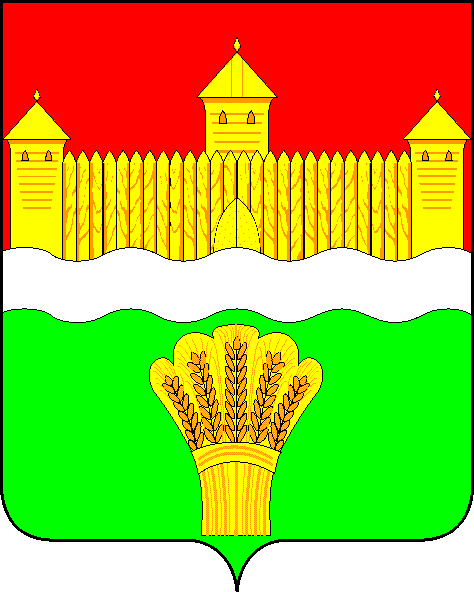 КЕМЕРОВСКАЯ ОБЛАСТЬ - КУЗБАСССОВЕТ НАРОДНЫХ ДЕПУТАТОВКЕМЕРОВСКОГО МУНИЦИПАЛЬНОГО ОКРУГАПЕРВОГО СОЗЫВАСЕССИЯ № 32Решениеот «30» ноября 2021 г. № 501г. КемеровоОб исполнении муниципальной программы «Муниципальное управление и развитие сельской местности» в 2021 году и задачи на 2022 годЗаслушав начальника организационно-территориального управления администрации Кемеровского муниципального округа об исполнении муниципальной программы «Муниципальное управление и развитие сельской местности» в 2021 году и задачи на 2022 год, руководствуясь ст. 27 Устава Кемеровского муниципального округа, Совет народных депутатов Кемеровского муниципального округаРЕШИЛ:1. Информацию начальника организационно-территориального управления администрации Кемеровского муниципального округа об исполнении муниципальной программы «Муниципальное управление и развитие сельской местности» в 2021 году и задачи на 2022 год принять к сведению.2. Направить информацию начальника организационно-территориального управления администрации Кемеровского муниципального округа об исполнении муниципальной программы «Муниципальное управление и развитие сельской местности» в 2021 году и задачи на 2022 год М.В. Коляденко главе Кемеровского муниципального округа.3. Опубликовать настоящее решение в газете «Заря» и разместить решение на официальном сайте Совета народных депутатов Кемеровского муниципального округа в сети «Интернет».4. Настоящее решение вступает в силу со дня его принятия.5. Контроль за исполнением решения возложить на Денисова В.В. – председателя комитета по социально-экономическому развитию и жилищно-коммунальному хозяйству.Председатель Совета народных депутатов Кемеровского муниципального округа                                      В.В. Харланович 